Мищенко М.А.,учитель трудового обучения  ГОАУ Свободненская специальная (коррекционная) школа интернат               Мастер-классБрошь из атласных лент в технике, «канзаши». Хризантема. Материалы: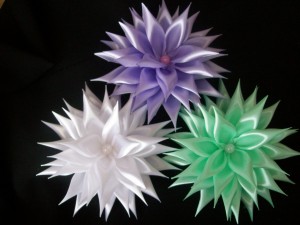 1. Атласные ленты (эти цветы я делала из ленты шириной 2,5 см, но можно взять и шире, например, 3,8 - 4см) Длина ленты зависит от количества лепестков. Я взяла 2м 80см (из расчета 7 см на 1 лепесток.)2. Свеча или выжигатель3. Ножницы4. Кусочек фетра в тон ленте или др. несыпучего материала (для основы)5. Для декора: бусинки (1 большая или несколько маленьких)6. Булавка для броши7. Клеевой пистолет.Ход работы:1. В моей хризантеме 40 лепестков (из более широкой ленты делала 20 лепестков, смотрится не хуже), нарезала ленту на 40 отрезков по 7 см. каждый.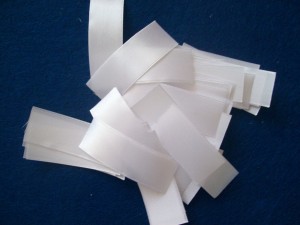 2. Сгибаем полоску вдоль лицевой стороны наружу, срезаем кончик ленты под углом выжигателем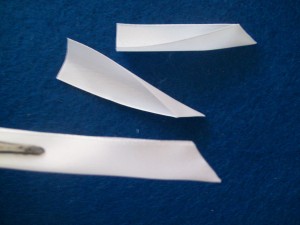 3. С другого конца полоски подгибаем уголки к серединке и тоже запаиваем края выжигателем (уголки можно подгибать встык друг к другу, а можно немного внахлест). Проделываем эти операции со всеми полосками.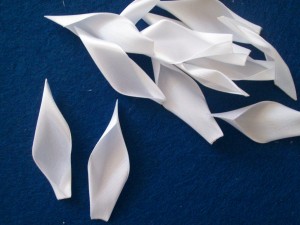  4. Готовим основу. Вырезаем кружок приблизительно 3 см диаметром из фетра или др. несыпучей ткани (подходят даже хоз.салфетки). Но можно вырезать и из ленты, только опалить края. 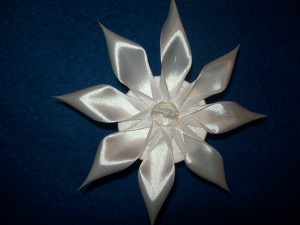 5. Переходим к сборке: приклеиваем лепестки на основу: 1,2 и 3 ряды - по 8 лепестков, 4 и 5 ряды - по 6 лепестков, 6ряд - 4 лепестка. Лепестки каждого ряда должны располагаться между лепестками предыдущего ряда. В заключение - серединка в виде большой бусинки.Сзади на основу приклеиваем булавку для броши. Великолепная брошь для украшения одежды или декора интерьера готова!! ЖЕЛАЮ ВСЕМ УДАЧИ!	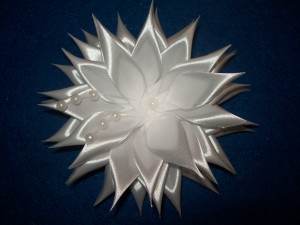 